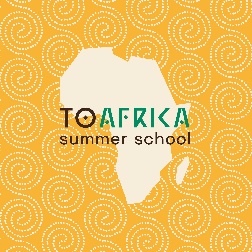 SUMMER SCHOOL "TOAFRICA"Scientific Coordinator prof.Cecilia Pennacini - cecilia.pennacini@unito.it14th-18th June 2021Due to the global pandemic emergency, the 2021 edition of the TOAfrica Summer School will be held in online format.Mission
The TOAfrica Summer School offers Master’s students and professionals an introductory framework to the African continent with particular attention to the sub-Saharan regions, that in recent years have undergone impressive changes: demographic and economic growth, fast urbanization, internal and external mobility, the development of digital technologies, artistic creativity, social, cultural and religious transformations, but also conflicts and environmental, health and political crises. A new landscape which has repositioned the continent in the global perspective, generating interest in international observers and investors.The program, entirely offered in English, is organized by the Africanistic section of the Department of Cultures, Politics and Society (CPS Africa) of the University of Turin and the Torino World Affairs Institute (T.wai), in collaboration with with the Nordic Africa Institute (Uppsala, Sweden) and the Makerere University (Kampala, Uganda), one of the most renowned academic institutions in Sub-Saharan Africa and with whom UniTo has been conducting an Erasmus Partner Countries Program for the last four years.Candidates are preferably enrolled in a master's or doctoral degree program, and are selected on the basis of their academic and professional profile. Merit bachelor’s students and professionals with relevant experience in sub-Saharan Africa will also be considered during the selection process. Scholarships are available.ProgrammeTOAfrica runs for one week, from Monday to Friday, and features seminars, workshops and Q&A sessions. The main focus of the Summer School changes every year, and the latest updated programme is available at: www.toafrica.it. Final certificationParticipants are required to take part to a final evaluation, which consists in either a written essay or an oral presentation. Successful candidates are awarded a certification proving their participation to the TOAfrica Summer School and valuable to the recognition of 3 CFU/ECTS credits by the Master’s degrees of the Department of CPS of the University of Turin. The TOAfrica staff will consider specific requirements of other universities in order to allow the students to obtain recognition for their participation.Information
All updated information are available atwww.toafrica.it.